                                                    РАСПОРЯЖЕНИЕ12 января 2017года                                                                          №01О  назначении ответственного  по обучению  в области  пожарной безопасностиОтветственным по обучению  муниципальных служащих и населения  в области пожарной безопасности назначить  управляющего делами администрации сельского поселения  Азяковский сельсовет Ахметшину Люзу Нагимовну.Контроль исполнения данного распоряжения оставляю за собой.Глава сельского поселения						А.Т. МухаяровБАШҠОРТОСТАН РЕСПУБЛИКАҺЫ
БОРАЙ РАЙОНЫ МУНИЦИПАЛЬ РАЙОНЫНЫҢ ӘЗӘК АУЫЛ СОВЕТЫ АУЫЛ БИЛӘМӘҺЕ ХАКИМИӘТЕ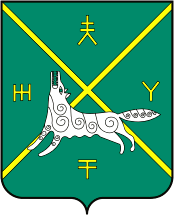 АДМИНИСТРАЦИЯ  СЕЛЬСКОГО ПОСЕЛЕНИЯ АЗЯКОВСКИЙ СЕЛЬСОВЕТ МУНИЦИПАЛЬНОГО РАЙОНА  БУРАЕВСКИЙ РАЙОН
РЕСПУБЛИКИ БАШКОРТОСТАН